2016年“新菱柏诚杯”空调弱电行业羽毛球邀请赛报名表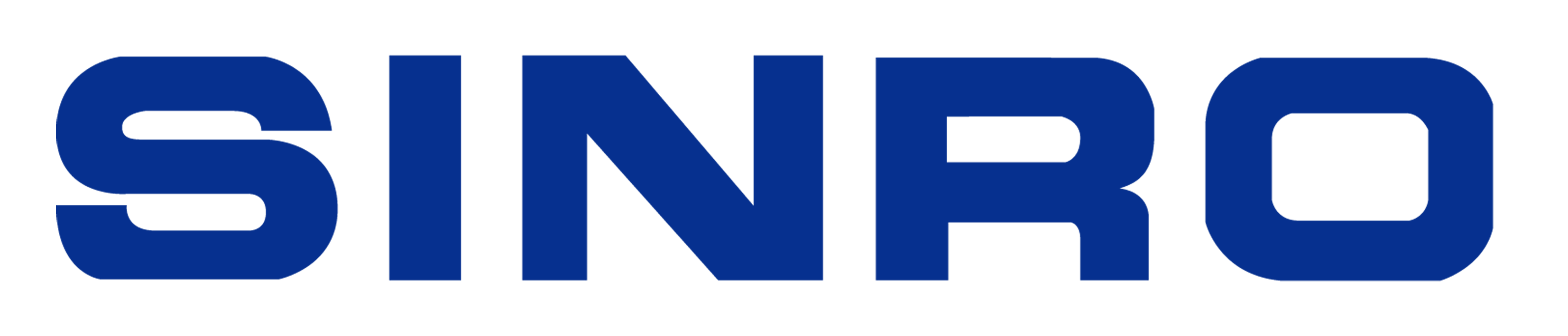 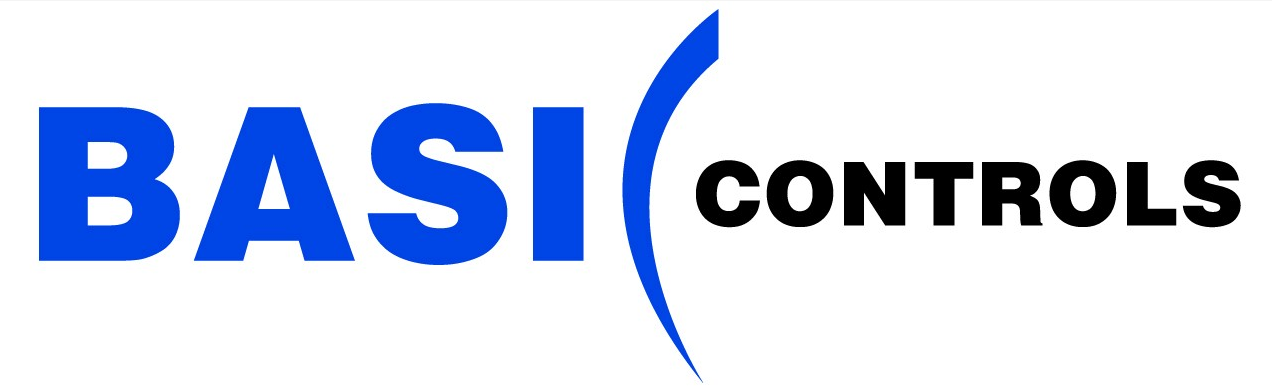 项目：男子双打（中年组）本次比赛* 要求参赛者是行业相关的工程师，并提供证书编号。* 赠送比赛球衣，请提供尺码（10月10日前提交报名表，球衣可加印个人英文名或名字缩写）。男子双打组别界定：中年组（35岁或以上）；青年组（35岁以下），以搭档2人平均年龄为组别划分依据。比赛当日签到时需出示身份证与工作名片。请于2016年10月10日前把报名表传真到020-85528437或发邮件到671829492@qq.com主办方联系人：刘广博先生  020-83936008 2016年“新菱柏诚杯”空调弱电行业羽毛球邀请赛报名表项目：男子双打（青年组）本次比赛* 要求参赛者是行业相关的工程师，并提供证书编号。* 赠送比赛球衣，请提供尺码（10月10日前提交报名表，球衣可加印个人英文名或名字缩写）。男子双打组别界定：中年组（35岁或以上）；青年组（35岁以下），以搭档2人平均年龄为组别划分依据。比赛当日签到时需出示身份证与工作名片。请于2016年10月10日前把报名表传真到020-85528437或发邮件到671829492@qq.com主办方联系人：刘广博先生  020-839360082016年“新菱柏诚杯”空调弱电行业羽毛球邀请赛报名表项目：混合双打（不限年龄）本次比赛* 要求参赛者是行业相关的工程师，并提供证书编号。* 赠送比赛球衣，请提供尺码（10月10日前提交报名表，球衣可加印个人英文名或名字缩写）。男子双打组别界定：中年组（35岁或以上）；青年组（35岁以下），以搭档2人平均年龄为组别划分依据。比赛当日签到时需出示身份证与工作名片。请于2016年10月10日前把报名表传真到020-85528437或发邮件到671829492@qq.com主办方联系人：刘广博先生  020-83936008队名单位姓名       英文名/名字缩写职称证件号性别年龄身份证号  末四位手机职务负责业务上衣尺寸队名单位姓名       英文名职称证件号性别年龄身份证号  末四位手机职务负责业务上衣尺寸队名单位姓名       英文名职称证件号性别年龄身份证号  末四位手机职务负责业务上衣尺寸